Supplementary Material BFINAL SELF-ASSESSMENT FRAME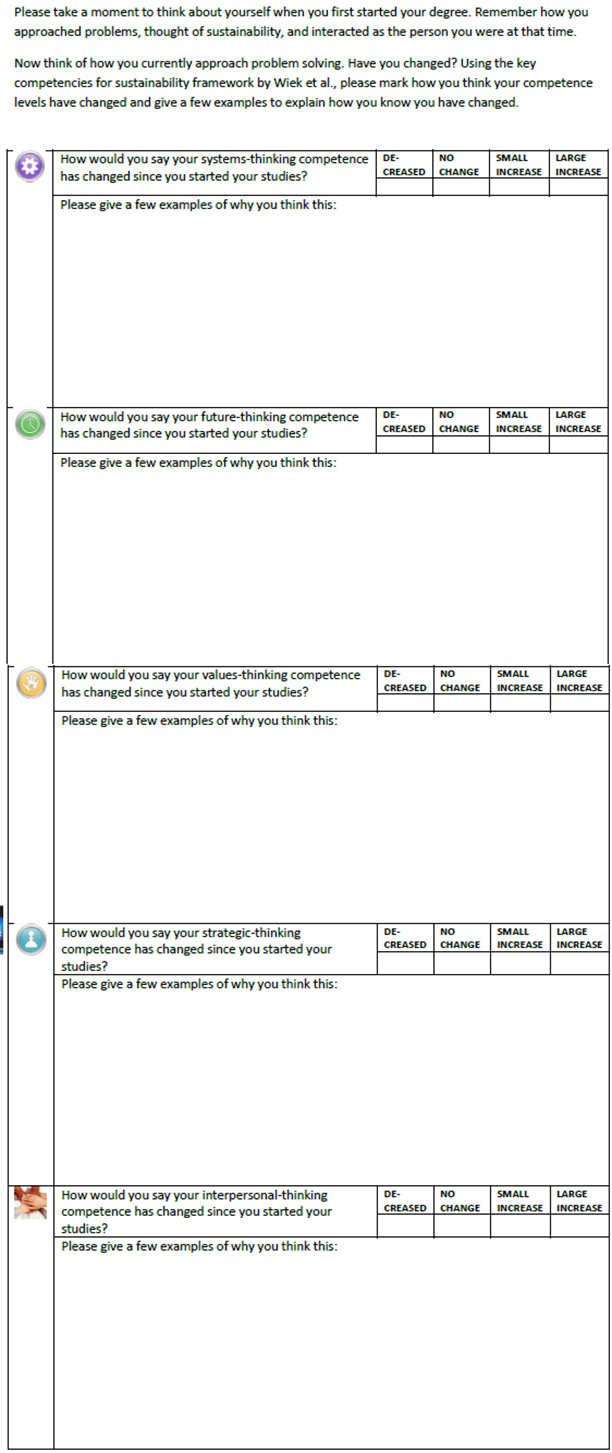 